PROGRAMME 9h00Accueil des participants9h20 Ouverture de la journée par Me Joëlle VOISIN Présidente du CPEYEt M. Pierre Rougé Directeur de la CAF de l’Yonne9h45 – 11h00Aide à la fonction parentale dans un environnement bouleverséPierre Levy Soussan, Psychiatre, Psychanalyste Enseignant à l’université Paris-Diderot.Pause11h15– 12h30TémoignageLe café des parents(Réseaux d'Ecoute, d'Appui et d'Accompagnement des Parents)Déjeuner  14h00 – 15h303/6/9/12, apprivoiser les écrans en famille et grandirSerge Tisseron, Docteur en psychologie, Psychiatre, Psychanalyste. 15h30 – 16h15TémoignageCentre de jour   (Comité de protection de l ‘enfance de l’Yonne)16h15 – 16h45Conclusions de la journéeFAMILLESNOUVEAUX ENVIRONNEMENTSQUELLE EDUCATION ?  QUELLE PREVENTION ?       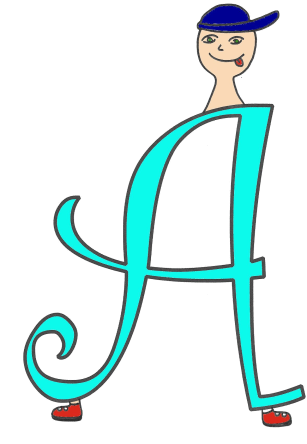 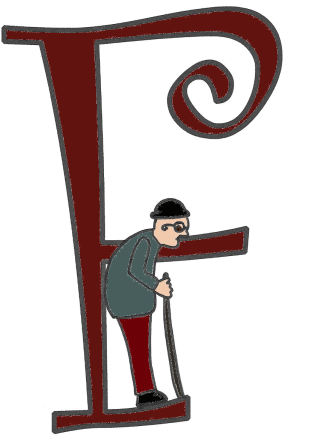 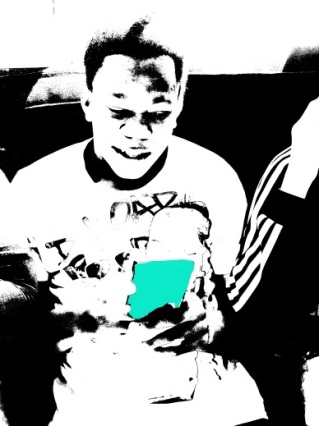 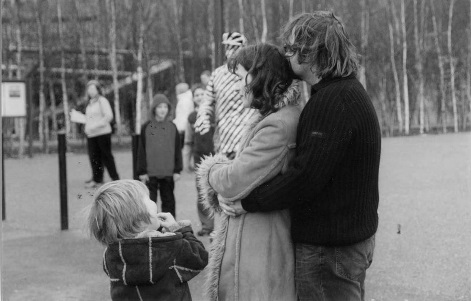 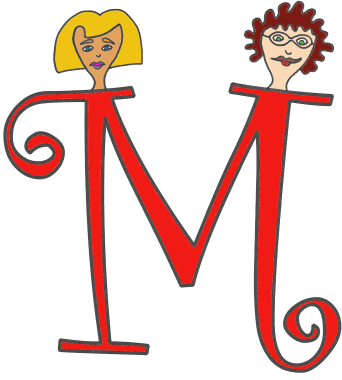 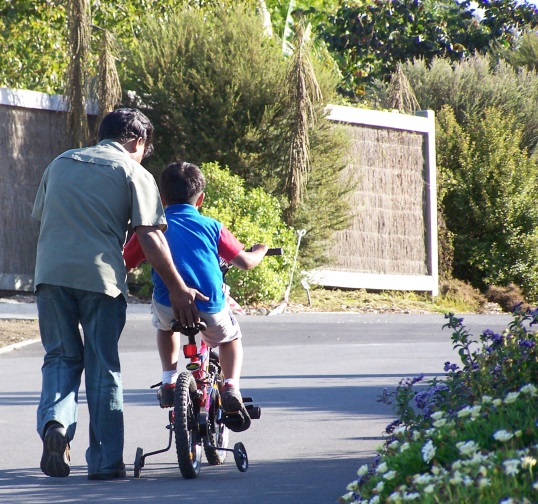 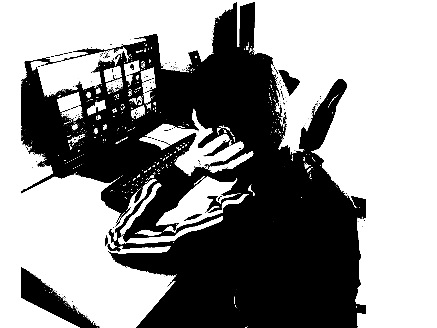 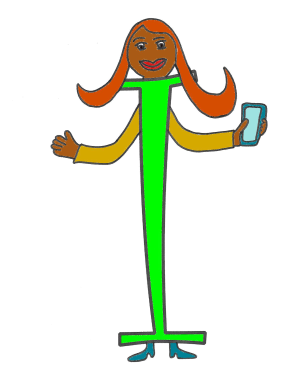 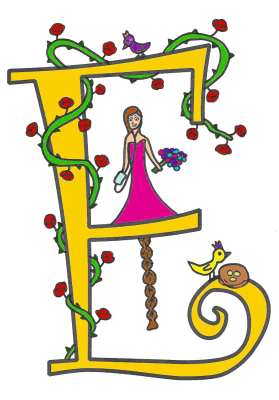 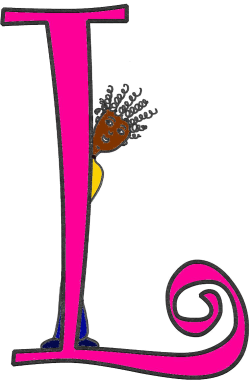 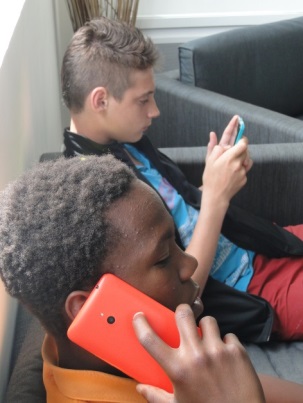 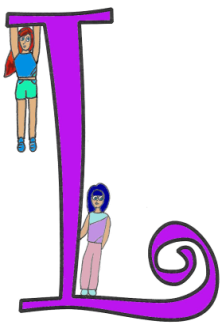 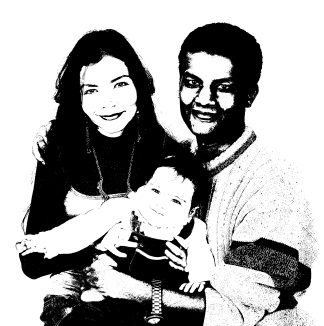    VENDREDI 20 NOVEMBRE 2015à partir de 9h00Salle de conférence du Conseil Départemental 16 Bd de la Marne à Auxerre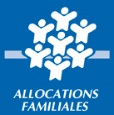 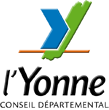 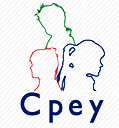 